Université Mohamed Premier                                                                                            Faculté Pluridisciplinaire de Nador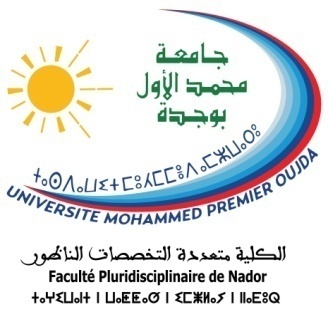 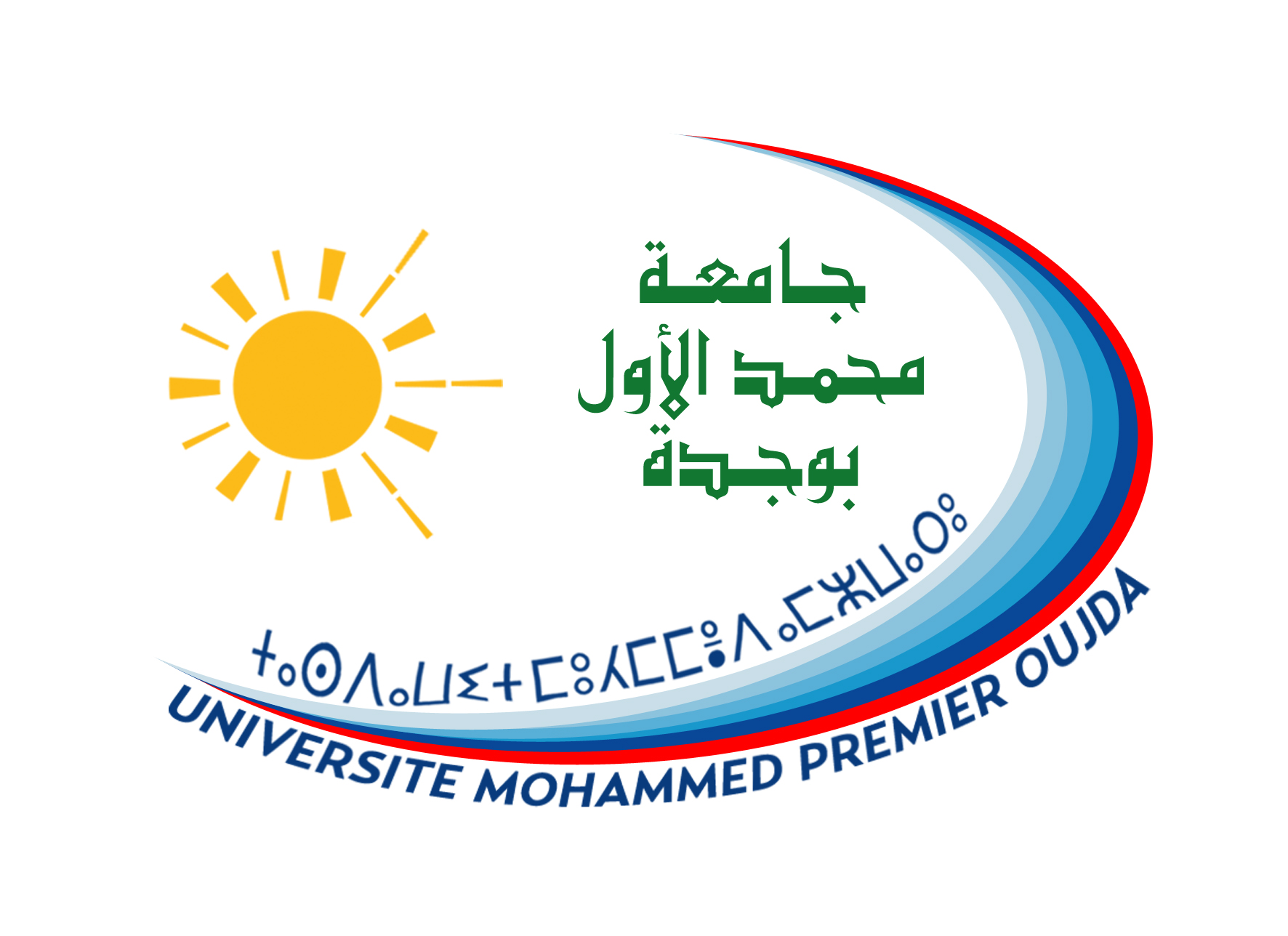 Département de Physique……………………………………………..………………………………………........……...……Conditions et étapes pour l inscription Candidature Master « GNSS» 2019-2020Scannez sur un même fichier (format PDF) les documents suivants et les envoyer par e-mail à : mastergnssnador@gmail.comDemande manuscrite adressée à Monsieur le Doyen de la FPN. Formulaire de candidature  disponible sur le site internet de la FPN (http://www.fpn.ma/).https://docs.google.com/forms/d/1O6GKgU78frcqhOVFTCkYRSJ-usJvrGYwSSxZo-qEkqg/editCopie légalisée du Baccalauréat et de Licence.Copie légalisée des relevés de notes (les six semestres ou les quatre années d’études pour les étudiants issus de l’ancien système).Copie de PFE (format PDF).Lettre de motivation. CV avec photo récente du candidat. Copie légalisée de la CIN.Attestation de travail pour les candidats fonctionnaires et de non-emploi pour les candidats étudiants.